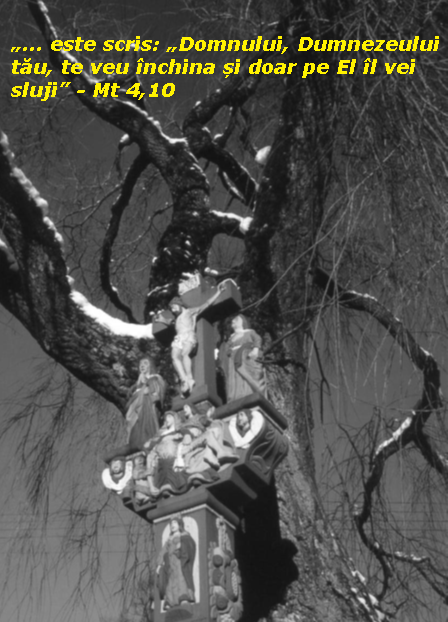 	Nr. 8/2022 din 27.02.2022Din cuprins: Tezaurul inimiiPag.  2GESTURI, CUVINTE ȘI SIMBOLURI ÎN SFÂNTA LITURGHIEPag. 3LITURGHIA CA UN JOC SACRUPag.  6Șapte cuie în sicriul sufletului (7)Pag.  8,Tezaurul inimiiDuminica 8 de peste an ciclul CPredica de pe Munte a lui Isus se apropie de final. În încheierea mesajului de bază, Isus vrea să te atenționeze asupra unui mare pericol, care ar putea să îngrozească efortul tău spiritual.Ceea ce vei auzi de la Domnul, nu va mângâia urechile tale, dar poate să fie de mare folos binelui tău. De aceea, pregătește-te prin faptul, ca, cu ajutorul Duhului Sfânt vei trezi în tine  o adevărată smerenie și încredere în Domnul. Maestrul dumnezeiesc te atenționează asupra faptului, că viața ta spirituală se derulează nu doar între tine și Dumnezeul tău, ci și între tine și apropiații tăi. Nu-ți vei crea o adevărată relație cu Tatăl tău, dacă nu vei avea o relație cu frații tăi. Tocmai pe acest câmp te amenință cel mai mult cel mai dușmanul cel mai malițios, cum ar fi amorul tău propriu. Regulile adevăratului comportament nu ți le transmite Domnul, pentru ca așa să obții cheia, conform căreia trebuie să judeci împrejurările tale și să devii pentru alții un judecător inexorabil. Dacă vor fi subiectul atenției tale, înainte de toate ceilalți, te expui pericolului, că te vei pierde din atenție pe tine însuți. Vei începe să te bazezi  pe vederea ta ascuțită, căreia nu-i scapă nici o surcea la frații tăi, și înainte de a-ți da seama, din aceste așchii, surcele se va dezvolta o bârnă în propriul tău ochi, care prin greutatea sa îți va scădea vizibilitatea, vederea ta sufletească. Pentru o asemenea bârnă ar putea să-ți scape faptul, cum într-o simplă neconcordanță cu realitatea crești în proprii tăi ochi doar datorită altora, pentru că în fața judecății tale, nu poate rezista nimeni. Nici nu-ți vine în minte poziția ta plină de dezacorduri: poți fi atât de indulgent pe de o parte față de tine, și de partea cealaltă atât de pretențios față de alții. Pentru dreptatea ta nu este suficient, să știi bine, ce este drept: nu faci exerciții în aceasta prin faptul, că judeci pe alții, dreptatea ta nu crește pe fundalul greșelilor și neajunsurilor, pe care reușești să le deosebești și să le reproșezi apropiaților. Știi, când realmente și în mod sincer, vei fi interesat în mod sincer de dreptate? Atunci când vei primi cu bucurie, oricând altcineva îți va arăta surcelele tale și bârna ta. Dacă însă un asemenea subiect din partea fraților tăi se umple cu resentimente și neplăcere, se întâmplă datorită faptului, că în realitate ți se descoperă, cât de denaturată este imaginea, pe care o porți în tine, și prin aceasta și despre alții, tocmai pentru aceea că nu percepi bârna din ochiul tău. Intangibilitatea, pe care să o îngrădești, este o dovadă indubitabilă, cât de mult iubești autoamăgirea proprie hrănită cu două nedreptăți: una, care te lingușește, și a doua, care îi afectează pe alții. Căci dacă ai vrea să fii realmente drept, ți s-ar părea evident, că și ceilalți au dreptul la aceeași măsură de indulgență, pe care ți-a atribuit ție și care reușește să aducă scuze într-un mod atât de convingător, dar tu meriți aceeași severitate, pe care o aplici altora. Aceasta este aceeași măsură,  despre care vorbește Domnul.  Ori de câte ori ești sedus să devii judecătorul aproapelui, conștientizează mai întâi, că EL  însuși va apăra lucrurile, pe care tu îți permiți să le judeci, după propriile tale principii, până când odată va trebui să apari în fața dreptății lui. Mai există însă și o altă indulgență, pe care ai putea să-i afectezi foarte mult pe apropiații tăi. Dacă Dumnezeu ți-a încredințat pe alții, pentru a-i conduce la el, ești răspunzător în fața Domnului pentru fiecare pas al lor, pe care îl fac într-un sens incorect, pentru că indulgența ta oarbă nu a avut grijă de faptul, că aceștia rătăcesc.  Acesta este câmpul, unde trebuie să pui în operă un adevărat zel. Cum? Că vei face tot, pentru ca tu însuți să vezi bine drumul, care duce la Domnul, deci să-l cauți pe Domnul, și nu pe tine. Și pe acest drum, tu trebuie să mergi ca fiind primul. Oare poate să conducă un orb pe alt orb? Acela, pe care Domnul l-a încredințat în grija ta, și-a pus încrederea în tine, că poate să se bazeze pe tine. De aceea, trebuie să ai în vedere, că fiecare pas rătăcitor, pe care îl vei face, pentru că datorită bârnei din ochiul tău nu vezi, te pune în pericol nu numai pe tine, ci și pe el, că amândoi veți cădea în prăpastie. Pentru a putea împlini misiunea încredințată de Dumnezeu, să stai în coasta aproapelui în locul Maestrului tău ca învățător, trebuie să te străduiești cu toate puterile, ca să înveți desăvârșit. Ai deci destule motive să-ți îndrepți întreaga atenție, înainte de toate, spre lipsurile tale, lipsurilor și greșelile tale. În acestea nu te lăsa clătinat și depune mult efort pentru opera Domnului. Efortul tău nu este degeaba, când îl faci în unire cu Domnul.  Căci oricând muștruluiești sau atenționezi, din inima ta va curge mereu, din ceea ce este prea plină. Dacă este un amor propriu nerecunoscut, după care se ascunde cu atâta agilitate mândria, pentru că într-un fel sau altul va fi împachetată în implementarea personală, care va fi față de alții nedreaptă și deseori rănește, pentru că într-un asemenea caz nu este vorba de lucrurile Domnului, ci despre ale tale. Fiecare copac se cunoaște după roadele sale.  Din spini, nu se culeg struguri. Umple inima ta cu iubire, fără rezerve față de Isus, în așa fel încât să-l vezi în fiecare frate, și această dragoste se va revărsa în cuvintele tale. Doar dintr-un tezaur bun  poți să dai, ceea ce este bun, și vei vesti cu cuvântul și fapta, cât de drept este Domnul, în care nu există nedreptatea. Umilește-te în fața lui, și el te va vindeca și vei cunoaște, cât de frumos este să-l lăudăm pe Domnul, să cântăm numele tău! Sursa: Světlo, nr. 9/2019,  pag. 3GESTURI, CUVINTE ȘI SIMBOLURI ÎN SFÂNTA LITURGHIE ThDr. Jozef Haľko, PhD     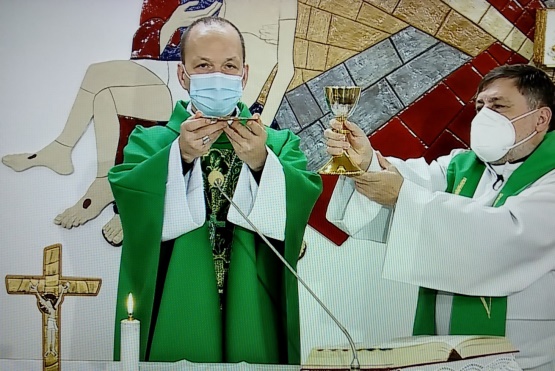 43. Doxologia Dragi frați și surori, uneori, tocmai cu ceea ce facem în sfânta liturghie, răspundem la subiectele din sfânta evanghelie. Propoziția cheie a evangheliei tocmai citite este propoziția cu exprimarea, că vor avea respect față de Fiul său. Domnul podgoriei presupune, că atunci când va trimite la viticultori pe Fiul său, vor avea respect față de el. Este evident, că Isus prin această imagine presupune, ce se va întâmpla cu el. Că nu vor avea respect față de el, că în final îl vor învinui pe nedrept și îl vor ucide. Noi, prin întregul eveniment al sfintei liturghii exprimăm, că față de Fiul lui Dumnezeu, care ne-a fost trimis ca Apărător, ca Răscumpărător, ca Mântuitor, avem respect în cea mai mare măsură. Dragi frați și surori dacă v-aș întreba, în care parte a acestei sfinte liturghii este exprimată aceasta în mod accentuat? – Pe de o parte trebuie să spun, că în întreaga sfânta liturghie, în mod sigur în fiecare parte a acesteia, dar mai ales momentul intensiv al exprimării respectului față de Isus Cristos este așa-numita „Doxologie” sau cântul de laudă. Este vorba de momentul, când preotul în fața credincioșilor și în încheierea rugăciunii euharistice ridică potirul cu vinul transformat, deci cu sângele euharistic și patena cu pâinea transformată, adică cu pâinea euharistică și spune:„Prin Cristos, cu Cristos și în Cristos, ție, Dumnezeule, Tată atotputernic, în unire cu Duhul Sfânt, toată cinstea și mărirea, în toți vecii vecilor.” (Având în vedere faptul, că este vorba despre explicația în limba slovacă să privim și felurile și exprimările, care sunt însă în concordanță cu cele în limba cehă: „Prin Cristos, cu Cristos și în Cristos ai tu, Dumnezeule Tată atotputernic, toată cinstea și mărirea în toți vecii vecilor.”)Și credincioșii răspund, dacă sfânta liturghie este cântată, solemnă, în final chiar de trei ori solemnul „Amin.”Însuși gestul, când preotul are în mâna stângă patena cu pâine euharistică  și în mâna dreaptă potirul bine ridicat, chiar acest gest este foarte elocvent. Exprimă mișcarea de jos în sus, ca și orientarea omului spre Dumnezeu. Aici este acea jertfire euharistică și Cristos cel victorios, de aceea le ridicăm cu el în mâini Tatălui, Dumnezeului Întreit, cu cel mai profund respect (stimă) și laudă. Gestul ridicării patenei și a potirului rezonează cu cuvintele acestui cânt de laudă. Înainte de toate cu cuvântul „prin”. Euharistia este între cer și pământ. Astfel Isus este exprimat realmente și sincer ca un mijlocitor între Dumnezeu și om. El însuși spune: „Voi sunteți de jos, eu sunt de sus”.Eu sunt calea spre  Tatăl, 	„cine mă vede pe mine, îl vede pe Tatăl” Eu sunt pâinea coborâtă din cer” ca să vă hrănesc pe pământ și să vă aduc la Tatăl. O altă îmbinare de cuvinte, care rezonează cu gestul ridicării patenei și a potirului sunt cuvintele: „Ai Tu, Doamne Tată (în versiunea noastră: „a ta este toată cinstea și mărirea Dumnezeule, Tată”). Ridică mâinile spre Dumnezeu, în numele lui Isus Cristos, cu Isus Cristos. Să ne oprim asupra a trei cuvinte: „prin”, „cu” (cu Cristos), și „în” (Cristos).Unde găsim în Sfânta Scriptură explicația, ce înseamnă să spui că, „Dumnezeu, Tatăl atotputernicul are toată cinstea (respectul) și slava prin Cristos?O asemenea cheie de decodare sunt Scrisorile sf. apostol Pavel, mai ales cea către Coloseni și Romani. Vom găsi în ele citate, care la citirea lor ne servesc mozaicul de bază, cum trebuie să înțelegem, că prin Cristos Dumnezeu Tatăl are atotputernicia și toată cinstea și mărirea. Poate o să vă surprindă, dar vom vorbi despre faptul, ce înseamnă acestea pentru viața noastră. Tot, ce avem, avem prin intermedierea lui Cristos, pentru că totul a fost creat prin el și prin am fost salvați, fiecare dintre noi. Cuvintele scrisorii către Corintieni: „Ați fost răscumpărați cu mare preț”Prin Isus ajungem la Tatăl, căci devenim asemănători cu el, care este primul născut dintre mulți frați. Prin el, de la el primim vița naturală și supranaturală. Aceste trei cuvinte prin Cristos, cu Cristos și în Cristos nu pot exista de la ele însele. Numai toate trei la un loc vorbesc despre slava lui Dumnezeu. Trecem la cel de-al doilea cuvânt „cu”(cu el). Din nou plecăm de la Scrisoarea sf. apostol Pavel, către Romani, Efeseni, Filipeni și Timotei. Cu Cristos nu înseamnă, că este lângă noi, ci că este în noi. Vom auzi chiar de șapte ori, în următoarele citate cuvântul „cu el”. Și din nou ni se înfățișează acea imagine, ce înseamnă, ce exprimăm prin aceasta, în dependență cu cuvântul „prin.”Să încercăm o comparație: „Așa cum cristalul va străluci (se va arăta în adevărata frumusețe) până când îl pătrunde lumina, tot așa Cristos pătrunde în miezul nostru (interiorul nostru), pentru ca să ne umple de strălucire cu harul său, cu el însuși, pentru ca să strălucim ca și copii ai lui Dumnezeu, recunoscători Dumnezeului și Tatălui nostru. Sfântul apostol spune:  „Iar dacă suntem fii, suntem și moștenitori, moștenitori ai lui Dumnezeu și împreună-moștenitori cu Cristos, dacă suferim prin el, ca împreună cu el să fim și preamăriți.„Dar, dacă am murit împreună cu Cristos, credem că vom și trăi împreună cu el.”„Așadar, am fost înmormântați împreună cu el prin botez în moartea (lui), pentru ca, după cum Cristos a înviat din morți, prin gloria Tatălui, la fel și noi să umblăm într-o viață nouă.”„…pe când noi eram morți din cauza greșelilor noastre, ne-a readus la viață împreună cu Cristos – prin har ați fost mântuiți – ne-a învățat și ne-a așezat în ceruri, în Cristos Isus”Astfel uniți cu Isus Cristos suntem și noi părtațși la toată slava și respectul Dumnezeului Tatăl. Și în final „în” Cristos. Această dimensiune a rostirii solemne este sprijinită de spiritualitatea apostolului și evanghelistului Ioan, care ca unic nu a murit cu moarte de martir. El însuși a văzut răstignirea lui Isus, și textele lui le-a scris ca o reflexie (o privire în urmă) în prima fază a vieții creștinilor, care l-au celebrat pe Isus  și prin el aduceau slavă lui Dumnezeu. Subliniat în textele apostolului și evanghelistului Ioan sunt întrepătrunderile omului și Fiului lui Dumnezeu, Isus Cristos. O totală dependență asupra lui este exprimată prin imaginea viței de vie și a lăstarilor. Isus vrea să fie în noi și noi dorim să fim în el. Citatul din evanghelia lui Ioan și din scrisoare sunt următoarele: „Așa cum Tatăl m-a iubit pe mine, tot așa v-am iubit și eu pe voi. Rămâneți în dragostea mea.”„Rămâneți în mine, și eu (voi rămâne) în voi. După cum mlădița nu poate aduce rod de la sine, dacă nu rămâne în viață, tot la fel nici voi, dacă nu rămâneți în mine.” „Eu sunt vița de vie, voi sunteți mlădițele. Cine rămâne în mine și eu în el, acela va aduce roade multe, căci fără mine nu puteți face nimic.Cine nu va rămâne în mine, va fi aruncat afară ca și mlădița; se va usca, îl vor aduna, și îl vor arunca în foc – și arde.Dacă rămâne în mine și dacă cuvintele mele vor rămâne în voi, puteți să cereți, ce dorinți și veți primi.”Prin aceasta va fi slăvit Tatăl meu, că veți aduce mult rod și vă veți confirma ca ucenici ai mei.„Prin aceasta va fi slăvit Tatăl meu” și tocmai acesta este imnul, cântecul de laudă pentru slăvirea Tatălui, că aduceți multe roade și deveniți ucenicii mei. Cheia acestui cuvânt este dragostea. „Noi, care am crezut, am cunoscut dragostea, pe care o are Dumnezeu pentru noi. Dumnezeu este iubirea; cine rămâne în dragoste, rămâne în Dumnezeu și Dumnezeu rămâne în el.”(Observație: Pentru credincioșii din Slovacia a fost, din alte schimbări în noul misal importante, înlocuirea ansamblului de cuvinte „în unitate  cu Duhul Sfânt” cu ansamblul „în unire cu Duhul Sfânt”. Misalul ceh și cel românesc au însă această nouă exprimare, deja dintr-o perioadă anterioară. Traducerea explicației acestei părți aici continuă deci). Căci Fiul lui Dumnezeu, Isus Cristos este unit cu Tatăl și cu Duhul Sfânt. Duhul Sfânt este zala unității între Tatăl și Fiul, este dragostea absolută între Tatăl și Fiul. Și noi îl lăudăm pe Dumnezeu prin Cristos, în Duhul Sfânt. Doxologia se termină prin solemnul „Amin”. Credincioșii, prin acest cuvânt „Amin” confirmă, că se identifică cu aceste cuvinte și primesc invitația prin Cristos, cu Cristos și în Cristos să trăiască în slava lui Dumnezeu. Pentru slava lui Dumnezeu Tatăl, în Duhul Sfânt. Este cel mai vechi și cel mai important „Amin” în sânta liturghie, care în timpul unei sfinte liturghii solemne se poate repeta chiar de trei ori. Este argumentat istoric deja din a doua jumătate a secolului al II.-lea. „Amin,” după acest cântec de laudă (doxologia) este cel istoric, cel mai vechi Amin cel mai vechi amin documentat istoric, în liturghie și în sfânta liturghie. Să rezumăm acestea în cuvinte ale cunoscutului specialist în liturghie din Slovacia, astăzi deja decedatul prof. Vincent Maly, care mi-a fost și mie profesor la seminar, profesor pentru liturghie. Răscumpărarea, în primul rând trebuia să înnoiască cinstea lui Dumnezeu, care a fost jignită prin păcat. Euharistia care îl face prezent și realizează în noi opera de răscumpărare a lui Cristos, trebuie să fie spre slava lui Dumnezeu. Dar mijlocitorul este Isus Cristos. Toate rugăciunile merg la el, la fel ca tot respectul și toată slava. Cristos este însă capul omenirii răscumpărate, capul Trupului misterios al Bisericii, și de aceea cu el toți ce răscumpărați aduc și recunosc Dumnezeului Tată, cel mai mare respect și cea mai mare slavă. Cu toate că, iubiți frați și surori, la această sfântă liturghie nu sunt uniți cu noi mijloacele media, prin mijlocirea televiziuni Lux și astăzi, când vom face acest imn, acest cânt de laudă, identificați-vă liniștiți cu el și acasă, rostiți cu voce tare „Amin”, care apoi va răsuna ca semn a faptului, că vă identificați cu aceste cuvinte și voi, și noi.  Cu toții dorim să pătrundem cu viața noastră pătrunsă de Cristos, cu Cristos, și prin Cristos, să fim solemnitatea Dumnezeului Creator. Căci omul, care trăiește în sfințenie, care se sfințește cu Cristos, prin Cristos și în Cristos, este spre slava lui Dumnezeu. Lăudat să fie Isus Cristos!Din sursă 05.03.20211https://www.tvlux.sk/archiv/play/doxologia Cu acordul și binecuvântarea predicatorului  Mons. Jozef Haľko6. LITURGHIA CA UN JOC SACRUMâinile vorbesc. Nu la modul că prin liniile palmei ar spune ceva despre viitor. Dar cu toate acestea, vorbesc. Cât de elocvent este fiecare gest al mâinii! Numai să observaţi câte gesturi diferite face preotul cu mâinile. La „Domnul să fie cu voi” ca o gazdă, care din prag întâmpină de departe musafirii dragi. Altădată împreunează mâinile. La sfinţire, astfel i le-a pus episcopului în mâinile acestuia, ca semn că se abandonează conducerii episcopului, că îl va asculta. Şi acum le împreunează, pentru ca astfel să manifeste ascultarea sa faţă de Tatăl. Altă dată întinde mâinile în faţă spre lume cu palmele îndreptate în jos. Este o străveche binecuvântare. Astfel tatăl îşi pune mâinile pe capul copilului bolnav, ca expresie a faptului, că vrea să-l apere. Liturghia fără semne, fără gesturi, ar fi ca fără mâini, inumană, mută. Despre actorul Rudolf Hrušínský se ştie, că nu face multe gesturi, dar când face vreunul, acesta vorbeşte pentru multe cuvinte. Omul nu vorbeşte doar cu cuvintele. Tot la fel este şi în timpul liturghiei. Introducerea în noul misal spune, că aceste poziţii liturgice trebuie să le păstreze toţi, pentru că sunt semnul reciproc al comunităţii şi al unităţii întregii adunări. Că exprimă sentimentele participanţilor şi le susţine (art. 20). Cineva poate îşi spune, că nu depinde dacă stau în picioare în timpul liturghiei odată cu ceilalţi sau rămân să stau în şezut. Important, că sunt cu inima lângă altar, în rest să-şi facă cine ce vrea. Numai că depinde – şi asta, din mai multe motive: - să faci ce vrei, poţi când eşti singur. Dar acolo unde sunt mai mulţi oameni la un loc şi fiecare face ce vrea, acolo se naşte haosul, dezordinea. Acolo trebuie create şi respectate reguli de funcţionare. Aceasta este valabil şi afară în traficul rutier şi în biserică, în timpul liturghiei comune. - în introducerea în misal se subliniază un alt motiv, mai profund: comportamentul comun este expresia unităţii şi ajută la formarea dintr-o masă de oameni a unei comunităţi.- poziţiile – este rugăciunea noastră executată cu trupul. Nu numai cu duhul, ci şi cu trupul ne integrăm, în slujirea lui Dumnezeu. - când participăm la actele sfintei liturghii, dăm un exemplu bun, ca şi ceilalţi oameni să se trezească din pasivitate şi să intre în rolul lor. Când la salutul păcii, cu un zâmbet prietenesc întindem mâna vecinului, cu siguranţă că şi el îţi va întinde mâna, face un pas spre apropiere. Toate aceste gesturi sunt sfânta liturghie şi în mod evident numai atunci, când le facem conştienţi de ceea ce înseamnă. - când te ridici, te alături prin aceasta rugăciunii preotului. La Evanghelie, astfel prezinţi respectul Domnului care vine. Îţi manifeşti capabilitatea de a îndeplini Crezul în viaţa ta. Dai în vileag, că vrei să rămâi ferm în credinţă, aşa cum spune sfântul Paul. - când te aşezi, te alături Mariei care stă la picioarele lui Isus şi te concentrezi pentru o ascultare atentă.- când te aşezi în genunchi, îţi recunoşti păcătoşenia ta şi îl recunoşti pe Creator ca Domn al tău. Cel lepros a căzut în genunchi cu smerenie în faţa Domnului. - prin înclinare, dai respect lui Dumnezeu.- prin împreunarea mâinilor manifeşti încrederea lui Dumnezeu, te încredinţezi protecţiei lui. - prin lovirea pieptului, te alături smeritului vameş.- prin întinderea mâinii, oferi fraternitatea în Cristos, tuturor din jurul tău.- participarea la procesiunea aducerii darurilor pentru jertfă şi în timpul împărtăşaniei este un act solemn. Prin aceasta ieşim din fortăreaţa noastră şi plecăm la drum cu poporul lui Dumnezeu peregrin, spre împărăţia lui Cristos promisă nouă. Prin aceasta manifestăm că ne cunoaştem ţelul, că ştim încotro mergem. Este minunată liturghia noastră. Este jocul copiilor lui Dumnezeu în faţa lui Dumnezeu, unde coparticipăm la ea, când jucăm jocul împreună. Spectatorii pasivi pleacă plictisiţi. Cei care învaţă să joace bine rolul lor şi să cânte, pleacă acasă învioraţi, umpluţi de lumina harului lui Dumnezeu şi cu căldura iubirii lui Dumnezeu. Observaţie liturgică. Aşa cum se întâmplă, că timpul aduce mereu modă nouă şi în liturghie, din când în când, se reînnoiesc oarece tendinţe iconoclaste, efortul de a îndepărta orice este pompos, paradă, inutilităţi. Şi rămânem doar la cuvânt şi rugăciune: Jos veşmintele de paradă – este suficientă ştola. Jos cu tămâia – este inutilă: jos cu ridicatul în picioare şi cu îngenuncheatul, este educaţie fizică în biserică. Aceste lucruri exterioare sunt secundare, eventual deranjează. Şi în rest – omul de azi nici nu-şi mai găseşte plăcerea în ceremoniile, procesiunile şi ritualurile complicate. Îi sunt străine. Dar apoi televizorul ne aduce în casele noastre deschiderea jocurilor olimpice, spartachiadele, serbările publice. Cei care negau ritualurile au extaziat, cât de silitori au copiat aceşti oameni din bisericile noastre, toate elementele liturgice: procesiunile, steagurile, icoanele, lumânările, tămâia, lumina veşnică, veşmintele, litaniile, predicile … şi cu ce entuziasm fascinant se uita lumea la ele. Acum nimeni nu mai neagă, că şi omul zilelor noastre este capabil să trăiască liturghia, actele rituale, numai când este vie, numai când vede în ele un sens, numai când ştie ce simbolizează. Această extremă nu mai ameninţă generaţia celor de optzeci de ani: ştim că liturghia vie nu constă în refuzul actelor şi gesturilor liturgice, ci în însufleţirea lor, în exercitarea lor vie şi inteligibilă.  Suntem însă ameninţaţi de o altă extremă: entuziasmul exagerat la unificarea poziţiilor liturgice, unde statul în picioare şi în genunchi se accentuează prea mult, unde unitatea se forţează în mod nerăbdător, acolo arată, că viaţa liturgică îşi are originea în actele exterioare şi în biserică miroase mai curând a platou de instrucţie, decât a tămâie. Au dreptate Instrucţiunile Generale pentru Misalul Roman, în art. 20: „Poziţiile comune, pe care le păstrează toţi participanţii sunt semnul unei comuniuni comune şi a unităţii adunării.” Cu toate acestea este valabil, că în practică nu este posibil să se atingă unitatea deplină ca în armată. Stau aici tinerii lângă bătrânii care nu-şi mai pot îndoi genunchii, sunt aici unii iuţi în mişcări ,alţii înceţi. Sunt aici copii, care au nevoie să facă mereu câte ceva, să se mişte, dar sunt aici şi oameni, care au nevoie de linişte şi ridicatul în picioare îl percep ca şi deranj din concentrare. Sursa: www.fatym.com Șapte cuie în sicriul sufletului (7)Episcop F.J. SheenLENEALenea este boala voinței, care conduce la neglijarea obligațiilor. În viața trupească și spirituală ea își ia următoarele asemănări: trândăvie, răsfățare, inactivitate, amânarea obligațiilor insistente, răceală și indiferență. Fiind o boală spirituală se manifestă în dizgrație față de lucrurile spirituale, o răcire în rugăciune, prin omiterea auto disciplină. Prin lene păcătuiesc aceia, care  caută doar ziarele, săptămânalele bogat ilustrate și nu iau în mână cartea, citesc doar romane și nimic dintre cărțile, care formează o părere mondială. Lenea se ascunde cu plăcere după toleranță și generozitate. Îi lipsește puterea sufletească, pentru a descoperi adevărul, adevărul după care ar trebui să se ghideze. Lenea nu iubește nimic, nu se teme de nimic și mai mult decât atât nu speră în nimic și persistă în viață doar pentru faptul, pentru că nu vede nimic, pentru care ar merita să moară. În nimic nu se dă învinsă. Lenea ruginește. Imediat ce sună semnalul de sfârșit al timpului de lucru, nu i-ar oferi angajatorului nicio virgulă în plus. Cu cât mai mult se întinde lenea printre noi, cu atât mai multe sarcini îi revin statului. Lenea este egoistă. În esență este efortul de a evita răspunderea socială și spirituală cu un calcul, că de toate celelalte se va interesa cineva. Leneșul este un parazit. Cere, ca alții să-l hrănească și să se îngrijească de el, chiar dacă are destulă putere, să o facă singur. Încearcă să obțină poziții extraordinare, pentru că vrea să mănânce pâinea, dar nu câștigă nici un ban pentru ea.Sunt diferite grade, trepte ale lenei: Neglijența și indiferența,  care însoțește munca fără o grijă necesară, doar să fie, fără bucuria din lucrul făcut, doar pentru faptul, că se câștigă bani. Amânări, veșnicul „mâine, mâine, doar astăzi nu.” Indiferența, refuzul față de orice efort și străduință: lenea nu trebuie să privească doar munca fizică sau spirituală, dar și progresul spiritual. Neglijarea exercițiilor spirituale, scurtarea rugăciunilor sau  omiterea lor din comoditate. În cel mai rău caz, lenea poate aduce omul până la respingerea lucrurilor spirituale. Lenea poate duce omul la supărare, când îl învață să-i urască pe aceia, care anunță necesitatea progresului în comportamentul vieții spirituale. Devine o diviziune, când conduce inima și mintea de la lucrurile spirituale la lucrurile lumești, devine slăbiciune, când se străduiește să evite, ceea ce este etic și anevoios din punct de vedre spiritual. Examenul de conștiință privește întotdeauna acele sau unele forme ale egoismului. Aceasta i se pare omului anevoios, pentru că nu-i face plăcere, când i se pune în față o oglindă, care nu poate fi compromisă. Cu mare plăcere ne înșelăm pe noi înșine prin faptul, că ne lingușim și ne favorizăm. David l-a rugat pe Domnul, ca să încerce inima lui, pentru că știa foarte bine, că ar trece cu vederea vinovățiile sale grele, dacă ar face-o singur. Dar cunoașterea de sine aduce și răsplata sa, pentru că, cunoașterea de sine merge „cot la cot” cu revelația lui Dumnezeu. Cu cât omul se descoperă tot mai mult pe sine însuși, cu atât mai mult simte, că are nevoie de Dumnezeu, cu atât mai mult un asemenea suflet tânjește după Dumnezeu. Cu cât mai puțin omul se cunoaște pe sine, cu atât mai mult este mai complicat. Cunoștința, care niciodată nu a fost luminată de autocunoaștere, cuprinde mii de motive și griji, care nu au nici o legătură cu ea. Această dependență are baza în faptul, că lipsește iluminarea interioară și lucrurile nu privesc și nu se referă la un singur țel. Imediat ce este descoperită principala greșeală și îndepărtată cauza ei, care este cauzată de superficialul Eu, caracterul începe să crească neobișnuit de repede. Cunoașterea de sine înseamnă orientarea spre criticile de la alții care mă privesc pe mine personal. Fiecare ne gândim la greșelile altora, și astfel se „umflă” Eu-ul nostru. Dacă vom inhiba puțin Eu-ul nostru, să recunoaștem propria noastră greșeală, este aproapele, acela care înainte apărea ca demn de invidie și dintr-o dată este demn de iubire. Fiecare dintre noi vom scăpa de mândria și îngâmfarea noastră, vom avea imediat o lume întreagă de prieteni. Sursa: Světlo, nr. 9/2004, pag. 9Așteptăm sugestiile, criticile și comentariile Dumneavoastră, la adresa de e-mail: monimex_f@yahoo.com Tel.: 0722 490 485 Dacă aveți adresă de e-mail, puteți să o transmiteți și vi se pot trimite pe e-mail aparițiile acestei Foi Parohiale.TOTUL ESTE  G R A T U I T!!! Traducerea: Iosif  FicklCorectura: Maria Fickl  „Există apartamente din suflet care au o vedere nemaipomenită, de la ferestrele acestora poți vedea dincolo de răul morții, și în interiorul orașului strălucitor care este și mai departe de el; dar cât de des sunt neglijate aceste apartamente în favoarea celor de mai de jos, care au ferestrele ce îți oferă priveliștea pământească” – Henry  Ward Beecher „Sufletele noastre sunt înfometate de înțeles, de semnificația care ne îndrumă cum să trăim astfel încât viețile noastre să conteze.” – Haold Sl Kushner